                                                                       Indiana Supreme Court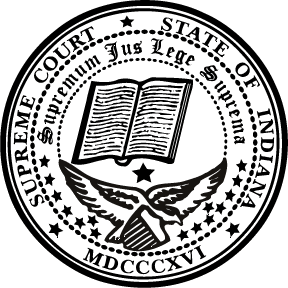                        Indiana Office of Court Services                      2021 Court Reform Grant               CASH REQUEST FORM/CLAIM VOUCHERGrantee Name and Address:                                              Date: Grant Number: Date of Award:  Award Period:  Grant Award:                                                                                $Funds Received to Date Under Grant:                                     $  Amount of this Claim:                                                                $ Net Grant Balance Available After this Disbursement:         $           [line 5 – (line 6 + line 7)] Certification:I certify the above to be accurate according to the Grantee’s Records.                                                                                                                _____________________________(type or print name and title)                                                           Signature    Invoice/receipt for goods or services must be attached to receive payment.________________________________________________________________________________IOCS use onlyThis request is approved for $___________        PO#:  _______________   Receipt # ____________Authorized Signature:					        __________________________________________________      Date:  ______________________     